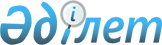 "2021-2023 жылдарға арналған қалалық бюджет туралы" Тараз қалалық мәслихатының 2020 жылғы 23 желтоқсандағы № 66-3 шешіміне өзгерістер енгізу туралыЖамбыл облысы Тараз қалалық мәслихатының 2021 жылғы 16 сәуірдегі № 4-3 шешімі. Жамбыл облысының Әділет департаментінде 2021 жылғы 21 сәуірде № 4942 болып тіркелді
      Қазақстан Республикасының 2008 жылғы 4 желтоқсандағы Бюджет кодексінің 109 бабына және "Қазақстан Республикасындағы жергілікті мемлекеттік басқару және өзін-өзі басқару туралы" Қазақстан Республикасының 2001 жылғы 23 қаңтардағы Заңының 6 бабына сәйкес Тараз қалалық мәслихаты ШЕШІМ ҚАБЫЛДАДЫ:
      1. "2021-2023 жылдарға арналған қалалық бюджет туралы" Тараз қалалық мәслихатының 2020 жылғы 23 желтоқсандағы № 66-3 шешіміне (Нормативтік құқықтық актілердің мемлекеттік тіркеу тізілімінде № 4875 болып тіркелген, электрондық түрде 2021 жылдың 5 қаңтарында Қазақстан Республикасы нормативтік құқықтық актілерінің эталондық бақылау банкінде жарияланған) келесі өзгерістер енгізілсін:
      1 тармақта:
      1) тармақшадағы "60 689 392" сандары "59 377 721" сандарымен ауыстырылсын;
      "12 718 188" сандары "13 221 574" сандарымен ауыстырылсын;
      "175 957" сандары "167 157" сандарымен ауыстырылсын;
      "6 717 245" сандары "3 856 080" сандарымен ауыстырылсын;
      "41 078 002" сандары "42 132 910" сандарымен ауыстырылсын;
      2) тармақшадағы "54 106 993" сандары "72 581 089" сандарымен ауыстырылсын;
      4) тармақшадағы "367 340" сандары "677 188" сандарымен ауыстырылсын;
      "367 340" сандары "677 188" сандарымен ауыстырылсын;
      5) тармақшадағы "6 215 059" сандары "-13 880 556" сандарымен ауыстырылсын;
      6) тармақшадағы "-6 215 059" сандары "13 880 556" сандарымен ауыстырылсын;
      "0" саны "16 308 627" сандарымен ауыстырылсын;
      "6 215 059" сандары "4 741 524" сандарымен ауыстырылсын;
      "0" саны "2 313 453" сандарымен ауыстырылсын.
      2 тармақта:
      "726 746" сандары "770 196" сандарымен ауыстырылсын.
      Аталған шешімнің 1 қосымшасы осы шешімнің қосымшасына сәйкес жаңа редакцияда мазмұндалсын.
      2. Осы шешімнің орындалуына бақылау және интернет-ресурстарында жариялауды қалалық мәслихаттың бюджет және қаланың әлеуметтік-экономикалық дамуы жөніндегі тұрақты комиссиясына жүктелсін.
      3. Осы шешім әділет органдарында мемлекеттік тіркелген күннен бастап күшіне енеді және 2021 жылдың 1 қаңтарынан қолданысқа енгізіледі. Тараз қаласының 2021 жылға арналған бюджеті
					© 2012. Қазақстан Республикасы Әділет министрлігінің «Қазақстан Республикасының Заңнама және құқықтық ақпарат институты» ШЖҚ РМК
				
      Тараз қалалық мәслихаты 

      сессиясының төрағасы 

С. Абдыкеримов

      Тараз қалалық мәслихатының 

      хатшысы 

Б. Кулекеев
Тараз қалалық мәслихатының
2021 жылғы 16 сәуірдегі
№ 4-3 шешіміне қосымшаТараз қалалық мәслихатының
2020 жылғы 23 желтоқсандағы
№ 66-3 шешіміне 1 қосымша
Санаты
Санаты
Сомасы, мың теңге
Сыныбы
Сыныбы
Сыныбы
Сыныбы
Сомасы, мың теңге
Iшкi сыныбы
Iшкi сыныбы
Iшкi сыныбы
Сомасы, мың теңге
Атауы
Атауы
Сомасы, мың теңге
1
1
1
2
2
І. КІРІСТЕР
І. КІРІСТЕР
59377721
1
САЛЫҚТЫҚ ТҮСІМДЕР
САЛЫҚТЫҚ ТҮСІМДЕР
13221574
01
Табыс салығы
Табыс салығы
5866318
1
Корпоративтік табыс салығы
Корпоративтік табыс салығы
2399959
2
Жеке табыс салығы
Жеке табыс салығы
3466359
03
Әлеуметтiк салық
Әлеуметтiк салық
2950185
1
Әлеуметтік салық
Әлеуметтік салық
2950185
04
Меншiкке салынатын салықтар
Меншiкке салынатын салықтар
3428380
1
Мүлiкке салынатын салықтар
Мүлiкке салынатын салықтар
1879200
3
Жер салығы
Жер салығы
264500
4
Көлiк құралдарына салынатын салық
Көлiк құралдарына салынатын салық
1284300
5
Бірыңғай жер салығы
Бірыңғай жер салығы
380
05
Тауарларға, жұмыстарға және қызметтерге салынатын iшкi салықтар
Тауарларға, жұмыстарға және қызметтерге салынатын iшкi салықтар
548662
2
Акциздер
Акциздер
48500
3
Табиғи және басқа да ресурстарды пайдаланғаны үшiн түсетiн түсiмдер
Табиғи және басқа да ресурстарды пайдаланғаны үшiн түсетiн түсiмдер
140000
4
Кәсiпкерлiк және кәсiби қызметтi жүргiзгенi үшiн алынатын алымдар
Кәсiпкерлiк және кәсiби қызметтi жүргiзгенi үшiн алынатын алымдар
359589
5
Ойын бизнесіне салық 
Ойын бизнесіне салық 
573
07
Басқа да салықтар
Басқа да салықтар
63254
1
Басқа да салықтар
Басқа да салықтар
63254
08
Заңдық маңызы бар әрекеттерді жасағаны және (немесе) оған уәкілеттігі бар мемлекеттік органдар немесе лауазымды адамдар құжаттар бергені үшін алынатын міндетті төлемдер
Заңдық маңызы бар әрекеттерді жасағаны және (немесе) оған уәкілеттігі бар мемлекеттік органдар немесе лауазымды адамдар құжаттар бергені үшін алынатын міндетті төлемдер
364775
1
Мемлекеттік баж
Мемлекеттік баж
364775
2
САЛЫҚТЫҚ ЕМЕС ТҮСІМДЕР
САЛЫҚТЫҚ ЕМЕС ТҮСІМДЕР
167157
01
Мемлекеттік меншіктен түсетін кірістер
Мемлекеттік меншіктен түсетін кірістер
60074
1
Мемлекеттік кәсіпорындардың таза кірісі бөлігінің түсімдері
Мемлекеттік кәсіпорындардың таза кірісі бөлігінің түсімдері
40
5
Мемлекет меншігіндегі мүлікті жалға беруден түсетін кірістер
Мемлекет меншігіндегі мүлікті жалға беруден түсетін кірістер
59543
9
Мемлекет меншігінен түсетін басқа да кірістер
Мемлекет меншігінен түсетін басқа да кірістер
491
03
Мемлекеттік бюджеттен қаржыландырылатын мемлекеттік мекемелер ұйымдастыратын мемлекеттік сатып алуды өткізуден түсетін ақша түсімдері
Мемлекеттік бюджеттен қаржыландырылатын мемлекеттік мекемелер ұйымдастыратын мемлекеттік сатып алуды өткізуден түсетін ақша түсімдері
200
1
Мемлекеттік бюджеттен қаржыландырылатын мемлекеттік мекемелер ұйымдастыратын мемлекеттік сатып алуды өткізуден түсетін ақша түсімдері
Мемлекеттік бюджеттен қаржыландырылатын мемлекеттік мекемелер ұйымдастыратын мемлекеттік сатып алуды өткізуден түсетін ақша түсімдері
200
04
Мемлекеттік бюджеттен қаржыландырылатын, сондай-ақ Қазақстан Республикасы Ұлттық Банкінің бюджетінен (шығыстар сметасынан) ұсталатын және қаржыландырылатын мемлекеттік мекемелер салатын айыппұлдар, өсімпұлдар, санкциялар, өндіріп алулар
Мемлекеттік бюджеттен қаржыландырылатын, сондай-ақ Қазақстан Республикасы Ұлттық Банкінің бюджетінен (шығыстар сметасынан) ұсталатын және қаржыландырылатын мемлекеттік мекемелер салатын айыппұлдар, өсімпұлдар, санкциялар, өндіріп алулар
33145
1
Мұнай секторы ұйымдарынан түсетін түсімдерді қоспағанда, мемлекеттік бюджеттен қаржыландырылатын, сондай-ақ Қазақстан Республикасы Ұлттық Банкінің бюджетінен (шығыстар сметасынан) ұсталатын және қаржыландырылатын мемлекеттік мекемелер салатын айыппұлдар, өсімпұлдар, санкциялар, өндіріп алулар
Мұнай секторы ұйымдарынан түсетін түсімдерді қоспағанда, мемлекеттік бюджеттен қаржыландырылатын, сондай-ақ Қазақстан Республикасы Ұлттық Банкінің бюджетінен (шығыстар сметасынан) ұсталатын және қаржыландырылатын мемлекеттік мекемелер салатын айыппұлдар, өсімпұлдар, санкциялар, өндіріп алулар
33145
06
Басқа да салықтық емес түсiмдер
Басқа да салықтық емес түсiмдер
73738
1
Басқа да салықтық емес түсiмдер
Басқа да салықтық емес түсiмдер
73738
3
НЕГІЗГІ КАПИТАЛДЫ САТУДАН ТҮСЕТІН ТҮСІМДЕР
НЕГІЗГІ КАПИТАЛДЫ САТУДАН ТҮСЕТІН ТҮСІМДЕР
3856080
01
Мемлекеттік мекемелерге бекітілген мемлекеттік мүлікті сату
Мемлекеттік мекемелерге бекітілген мемлекеттік мүлікті сату
3458080
1
Мемлекеттік мекемелерге бекітілген мемлекеттік мүлікті сату
Мемлекеттік мекемелерге бекітілген мемлекеттік мүлікті сату
3458080
03
Жердi және материалдық емес активтердi сату
Жердi және материалдық емес активтердi сату
398000
1
Жерді сату
Жерді сату
300000
2
Материалдық емес активтерді сату 
Материалдық емес активтерді сату 
98000
4
ТРАНСФЕРТТЕРДІҢ ТҮСІМДЕРІ
ТРАНСФЕРТТЕРДІҢ ТҮСІМДЕРІ
42132910
02
Мемлекеттiк басқарудың жоғары тұрған органдарынан түсетiн трансферттер
Мемлекеттiк басқарудың жоғары тұрған органдарынан түсетiн трансферттер
42132910
2
Облыстық бюджеттен түсетiн трансферттер
Облыстық бюджеттен түсетiн трансферттер
42132910
Функционалдық топ
Функционалдық топ
Функционалдық топ
Функционалдық топ
Сомасы, мың теңге
Бюджеттік бағдарламалардың әкiмшiсi
Бюджеттік бағдарламалардың әкiмшiсi
Бюджеттік бағдарламалардың әкiмшiсi
Сомасы, мың теңге
Бағдарлама
Бағдарлама
Сомасы, мың теңге
 Атауы 
Сомасы, мың теңге
1
1
1
2
3
ІІ. ШЫҒЫНДАР
72581089
01
Жалпы сипаттағы мемлекеттiк қызметтер
689280
112
Аудан (облыстық маңызы бар қала) мәслихатының аппараты
45282
001
Аудан (облыстық маңызы бар қала) мәслихатының қызметін қамтамасыз ету жөніндегі қызметтер
45202
003
Мемлекеттік органның күрделі шығыстары
80
122
Аудан (облыстық маңызы бар қала) әкімінің аппараты
356486
001
Аудан (облыстық маңызы бар қала) әкімінің қызметін қамтамасыз ету жөніндегі қызметтер
341256
003
Мемлекеттік органның күрделі шығыстары
14370
009
Ведомстволық бағыныстағы мемлекеттік мекемелер мен ұйымдардың күрделі шығыстары
860
452
Ауданның (облыстық маңызы бар қаланың) қаржы бөлімі
86457
001
Ауданның (облыстық маңызы бар қаланың) бюджетін орындау және коммуналдық меншігін басқару саласындағы мемлекеттік саясатты іске асыру жөніндегі қызметтер
48960
003
Салық салу мақсатында мүлікті бағалауды жүргізу
11550
010
Жекешелендіру, коммуналдық меншікті басқару, жекешелендіруден кейінгі қызмет және осыған байланысты дауларды реттеу 
2835
018
Мемлекеттік органның күрделі шығыстары
612
028
Коммуналдық меншікке мүлікті сатып алу
22500
453
Ауданның (облыстық маңызы бар қаланың) экономика және бюджеттік жоспарлау бөлімі
55170
001
Экономикалық саясатты, мемлекеттік жоспарлау жүйесін қалыптастыру және дамыту саласындағы мемлекеттік саясатты іске асыру жөніндегі қызметтер
53305
004
Мемлекеттік органның күрделі шығыстары
1865
458
Ауданның (облыстық маңызы бар қаланың) тұрғын үй-коммуналдық шаруашылығы, жолаушылар көлігі және автомобиль жолдары бөлімі
112474
001
Жергілікті деңгейде тұрғын үй-коммуналдық шаруашылығы, жолаушылар көлігі және автомобиль жолдары саласындағы мемлекеттік саясатты іске асыру жөніндегі қызметтер
112474
494
Ауданның (облыстық маңызы бар қаланың) кәсіпкерлік және өнеркәсіп бөлімі
33411
001
Жергілікті деңгейде кәсіпкерлікті және өнеркәсіпті дамыту саласындағы мемлекеттік саясатты іске асыру жөніндегі қызметтер
32422
003
Мемлекеттік органның күрделі шығыстары
989
02
Қорғаныс
60378
122
 Аудан (облыстық маңызы бар қала) әкімінің аппараты
60378
005
Жалпыға бірдей әскери міндетті атқару шеңберіндегі іс-шаралар
11851
006
Аудан (облыстық маңызы бар қала) ауқымындағы төтенше жағдайлардың алдын алу және оларды жою
48527
03
Қоғамдық тәртіп, қауіпсіздік, құқықтық, сот, қылмыстық-атқару қызметі
249359
458
Ауданның (облыстық маңызы бар қаланың) тұрғын үй-коммуналдық шаруашылығы, жолаушылар көлігі және автомобиль жолдары бөлімі
249359
021
Елдi мекендерде жол қозғалысы қауiпсiздiгін қамтамасыз ету
249359
06
Әлеуметтiк көмек және әлеуметтiк қамсыздандыру
6062175
451
Ауданның (облыстық маңызы бар қаланың) жұмыспен қамту және әлеуметтік бағдарламалар бөлімі
3015530
005
Мемлекеттік атаулы әлеуметтік көмек 
3015530
451
Ауданның (облыстық маңызы бар қаланың) жұмыспен қамту және әлеуметтік бағдарламалар бөлімі
2620835
002
Жұмыспен қамту бағдарламасы
1094826
006
Тұрғын үйге көмек көрсету
200000
007
Жергілікті өкілетті органдардың шешімі бойынша мұқтаж азаматтардың жекелеген топтарына әлеуметтік көмек
353062
010
Үйден тәрбиеленіп оқытылатын мүгедек балаларды материалдық қамтамасыз ету
20550
013
Белгіленген тұрғылықты жері жоқ тұлғаларды әлеуметтік бейімдеу
138040
014
Мұқтаж азаматтарға үйде әлеуметтiк көмек көрсету
222494
017
Оңалтудың жеке бағдарламасына сәйкес мұқтаж мүгедектердi мiндеттi гигиеналық құралдармен қамтамасыз ету, қозғалуға қиындығы бар бірінші топтағы мүгедектерге жеке көмекшінің және есту бойынша мүгедектерге қолмен көрсететiн тіл маманының қызметтерін ұсыну 
430457
023
Жұмыспен қамту орталықтарының қызметін қамтамасыз ету
161406
451
Ауданның (облыстық маңызы бар қаланың) жұмыспен қамту және әлеуметтік бағдарламалар бөлімі
375810
001
Жергілікті деңгейде халық үшін әлеуметтік бағдарламаларды жұмыспен қамтуды қамтамасыз етуді іске асыру саласындағы мемлекеттік саясатты іске асыру жөніндегі қызметтер 
101274
011
Жәрдемақыларды және басқа да әлеуметтік төлемдерді есептеу, төлеу мен жеткізу бойынша қызметтерге ақы төлеу
5000
021
Мемлекеттік органның күрделі шығыстары 
263
050
Қазақстан Республикасында мүгедектердің құқықтарын қамтамасыз етуге және өмір сүру сапасын жақсарту
266000
054
Үкіметтік емес ұйымдарда мемлекеттік әлеуметтік тапсырысты орналастыру
2400
067
Ведомстволық бағыныстағы мемлекеттік мекемелер мен ұйымдардың күрделі шығыстары
873
467
Ауданның (облыстық маңызы бар қаланың) тұрғын үй-коммуналдық шаруашылығы, жолаушылар көлігі және автомобиль жолдары бөлімі
50000
094
Әлеуметтік көмек ретінде тұрғын үй сертификаттарын беру
50000
07
Тұрғын үй-коммуналдық шаруашылық
28434515
458
Ауданның (облыстық маңызы бар қаланың) тұрғын үй-коммуналдық шаруашылығы, жолаушылар көлігі және автомобиль жолдары бөлімі
8813
002
Мемлекеттiк қажеттiлiктер үшiн жер учаскелерiн алып қою, соның iшiнде сатып алу жолымен алып қою және осыған байланысты жылжымайтын мүлiктi иелiктен айыру
8813
463
Ауданның (облыстық маңызы бар қаланың) жер қатынастары бөлімі
123895
016
Мемлекет мұқтажы үшін жер учаскелерін алу
123895
467
Ауданның (облыстық маңызы бар қаланың) құрылыс бөлімі
23398114
003
Коммуналдық тұрғын үй қорының тұрғын үйін жобалау және (немесе) салу, реконструкциялау
15956972
004
Инженерлік-коммуникациялық инфрақұрылымды жобалау, дамыту және (немесе) жайластыру
6424709
098
Коммуналдық тұрғын үй қорының тұрғын үйлерін сатып алу
1016433
491
Ауданның (облыстық маңызы бар қаланың) тұрғын үй қатынастары бөлімі
181935
001
Жергілікті деңгейде тұрғын үй қоры саласындағы мемлекеттік саясатты іске асыру жөніндегі қызметтер
121306
003
Мемлекеттік органның күрделі шығыстары
11604
005
Мемлекеттік тұрғын үй қорын сақтауды ұйымдастыру
37258
006
Азаматтардың жекелеген санаттарын тұрғын үймен қамтамасыз ету
11767
458
Ауданның (облыстық маңызы бар қаланың) тұрғын үй-коммуналдық шаруашылығы, жолаушылар көлігі және автомобиль жолдары бөлімі
694483
012
Сумен жабдықтау және су бұру жүйесінің жұмыс істеуі
382602
026
Ауданның (облыстық маңызы бар қаланың) коммуналдық меншігіндегі жылу жүйелерін қолдануды ұйымдастыру
25000
028
Коммуналдық шаруашылығын дамыту
243638
029
Сумен жабдықтау және су бұру жүйелерін дамыту
8450
048
Қаланы және елді мекендерді абаттандыруды дамыту
34793
467
Ауданның (облыстық маңызы бар қаланың) құрылыс бөлімі
505242
006
Сумен жабдықтау және су бұру жүйесін дамыту 
504242
007
Қаланы және елді мекендерді абаттандыруды дамыту
1000
458
Ауданның (облыстық маңызы бар қаланың) тұрғын үй-коммуналдық шаруашылығы, жолаушылар көлігі және автомобиль жолдары бөлімі
3522033
015
Елдi мекендердегі көшелердi жарықтандыру
936193
016
Елдi мекендердiң санитариясын қамтамасыз ету
1035211
017
Жерлеу орындарын ұстау және туыстары жоқ адамдарды жерлеу
2994
018
Елдi мекендердi абаттандыру және көгалдандыру
1547635
08
Мәдениет, спорт, туризм және ақпараттық кеңістiк
1613489
455
Ауданның (облыстық маңызы бар қаланың) мәдениет және тілдерді дамыту бөлімі
258464
003
Мәдени-демалыс жұмысын қолдау
258464
467
Ауданның (облыстық маңызы бар қаланың) құрылыс бөлімі
659886
011
Мәдениет объектілерін дамыту
659886
465
Ауданның (облыстық маңызы бар қаланың) дене шынықтыру және спорт бөлімі
169487
001
Жергілікті деңгейде дене шынықтыру және спорт саласындағы мемлекеттік саясатты іске асыру жөніндегі қызметтер
159615
004
Мемлекеттік органның күрделі шығыстары
21
005
Ұлттық және бұқаралық спорт түрлерін дамыту
2522
006
Аудандық (облыстық маңызы бар қалалық) деңгейде спорттық жарыстар өткiзу
4229
007
Әртүрлi спорт түрлерi бойынша аудан (облыстық маңызы бар қала) құрама командаларының мүшелерiн дайындау және олардың облыстық спорт жарыстарына қатысуы
3100
467
Ауданның (облыстық маңызы бар қаланың) құрылыс бөлімі
7000
008
Cпорт объектілерін дамыту
7000
455
Ауданның (облыстық маңызы бар қаланың) мәдениет және тілдерді дамыту бөлімі
184487
006
Аудандық (қалалық) кiтапханалардың жұмыс iстеуi
181193
007
Мемлекеттiк тiлдi және Қазақстан халқының басқа да тiлдерін дамыту
3294
456
Ауданның (облыстық маңызы бар қаланың) ішкі саясат бөлімі
67141
002
Мемлекеттік ақпараттық саясат жүргізу жөніндегі қызметтер
67141
455
Ауданның (облыстық маңызы бар қаланың) мәдениет және тілдерді дамыту бөлімі
62627
001
Жергілікті деңгейде тілдерді және мәдениетті дамыту саласындағы мемлекеттік саясатты іске асыру жөніндегі қызметтер
46518
032
Ведомстволық бағыныстағы мемлекеттік мекемелер мен ұйымдардың күрделі шығыстары
16109
456
Ауданның (облыстық маңызы бар қаланың) ішкі саясат бөлімі
204397
001
Жергілікті деңгейде ақпарат, мемлекеттілікті нығайту және азаматтардың әлеуметтік сенімділігін қалыптастыру саласында мемлекеттік саясатты іске асыру жөніндегі қызметтер
100974
003
Жастар саясаты саласында іс-шараларды іске асыру
103357
006
Мемлекеттік органның күрделі шығыстары
66
10
Ауыл, су, орман, балық шаруашылығы, ерекше қорғалатын табиғи аумақтар, қоршаған ортаны және жануарлар дүниесін қорғау, жер қатынастары
97484
462
Ауданның (облыстық маңызы бар қаланың) ауыл шаруашылығы бөлімі
33132
001
Жергілікті деңгейде ауыл шаруашылығы саласындағы мемлекеттік саясатты іске асыру жөніндегі қызметтер
33132
463
Ауданның (облыстық маңызы бар қаланың) жер қатынастары бөлімі
64352
001
Аудан (облыстық маңызы бар қала) аумағында жер қатынастарын реттеу саласындағы мемлекеттік саясатты іске асыру жөніндегі қызметтер
64233
007
Мемлекеттік органның күрделі шығыстары
119
11
Өнеркәсіп, сәулет, қала құрылысы және құрылыс қызметі
336095
467
Ауданның (облыстық маңызы бар қаланың) құрылыс бөлімі
125222
001
Жергілікті деңгейде құрылыс саласындағы мемлекеттік саясатты іске асыру жөніндегі қызметтер
124622
017
Мемлекеттік органның күрделі шығыстары 
600
468
Ауданның (облыстық маңызы бар қаланың) сәулет және қала құрылысы бөлімі
210873
001
Жергілікті деңгейде сәулет және қала құрылысы саласындағы мемлекеттік саясатты іске асыру жөніндегі қызметтер
148432
002
Ақпараттық жүйелер құру
39591
003
Аудан аумағында қала құрылысын дамыту схемаларын және елді мекендердің бас жоспарларын әзірлеу
20000
004
Мемлекеттік органның күрделі шығыстары 
2850
12
Көлiк және коммуникация
2104751
458
Ауданның (облыстық маңызы бар қаланың) тұрғын үй-коммуналдық шаруашылығы, жолаушылар көлігі және автомобиль жолдары бөлімі
2104751
023
Автомобиль жолдарының жұмыс істеуін қамтамасыз ету
150000
045
Аудандық маңызы бар автомобиль жолдарын және елді-мекендердің көшелерін күрделі және орташа жөндеу
1554751
037
Әлеуметтік маңызы бар қалалық (ауылдық), қала маңындағы және ауданішілік қатынастар бойынша жолаушылар тасымалдарын субсидиялау
400000
13
Басқалар
858800
458
Ауданның (облыстық маңызы бар қаланың) тұрғын үй-коммуналдық шаруашылығы, жолаушылар көлігі және автомобиль жолдары бөлімі
88604
055
"Бизнестің жол картасы 2025" бизнесті қолдау мен дамытудың бірыңғай бағдарламасы шеңберінде индустриялық инфрақұрылымды дамыту
88604
452
 Ауданның (облыстық маңызы бар қаланың) қаржы бөлімі
770196
012
Ауданның (облыстық маңызы бар қаланың) жергілікті атқарушы органының резерві 
770196
14
Борышқа қызмет көрсету
331205
452
Ауданның (облыстық маңызы бар қаланың) қаржы бөлімі
331205
013
Жергілікті атқарушы органдардың облыстық бюджеттен қарыздар бойынша сыйақылар мен өзге де төлемдерді төлеу бойынша борышына қызмет көрсету
331205
15
Трансферттер
31743558
452
Ауданның (облыстық маңызы бар қаланың) қаржы бөлімі
31743558
006
Пайдаланылмаған (толық пайдаланылмаған) нысаналы трансферттерді қайтару
66337
024
Заңнаманы өзгертуге байланысты жоғары тұрған бюджеттің шығындарын өтеуге төменгі тұрған бюджеттен ағымдағы нысаналы трансферттер
31677221
Ш. Таза бюджеттік кредиттеу
0
Бюджеттік кредиттер
0
Бюджеттік кредиттерді өтеу
0
IV. Қаржы активтерімен операциялар бойынша сальдо
677188
 Қаржы активтерін сатып алу 
677188
13
Басқалар
677188
458
Ауданның (облыстық маңызы бар қаланың) тұрғын үй-коммуналдық шаруашылығы, жолаушылар көлігі және автомобиль жолдары бөлімі
317340
065
Заңды тұлғалардың жарғылық капиталын қалыптастыру немесе ұлғайту
317340
491
Ауданның (облыстық маңызы бар қаланың) тұрғын үй қатынастары бөлімі
359848
065
Заңды тұлғалардың жарғылық капиталын қалыптастыру немесе ұлғайту
359848
Қаржы активтерін сатудан түсетін түсімдер
0
V. Бюджет тапшылығы (профициті)
-13880556
VI. Бюджет тапшылығын қаржыландыру (профицитін пайдалану)
13880556
Санаты
Санаты
Санаты
Санаты
Сыныбы
Сыныбы
Сыныбы
Iшкi сыныбы
Iшкi сыныбы
Атауы
Сомасы, мың теңге
1
1
1
2
3
7
Қарыздар түсімі
16308627
1
Мемлекеттік ішкі қарыздар 
16308627
2
Қарыз алу келісім-шарттары
16308627
8
Бюджет қаражаттарының пайдаланылатын қалдықтары
2313453
Функционалдық топ
Функционалдық топ
Функционалдық топ
Функционалдық топ
Бюджеттік бағдарламалардың әкiмшiсi
Бюджеттік бағдарламалардың әкiмшiсi
Бюджеттік бағдарламалардың әкiмшiсi
Бағдарлама
Бағдарлама
 Атауы 
Сомасы, мың теңге
1
2
3
16
Қарыздарды өтеу
4741524
452
Ауданның (облыстық маңызы бар қаланың) қаржы бөлімі
4741524
008
Жергілікті атқарушы органның жоғары тұрған бюджет алдындағы борышын өтеу
4741524